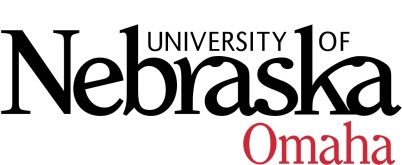 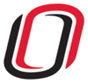 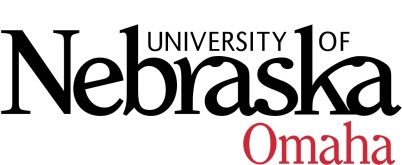 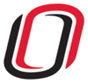 UNIVERSITY OF NEBRASKA AT OMAHAEDUCATIONAL POLICY ADVISORY COMMITTEESUMMARYFriday, September 14, 20189:00 AM202 Eppley Administration Building Members present: Darren Pettit, Heidi Blackburn, Christina Dando, Barbara Hewins-Maroney, Harvey Siy, Patricia Meglich, and Associate Vice Chancellor Smith-Howell presided.Overview of EPAC Roles and Responsibilities’EPAC membership are designees of the Faculty Senate and a representative of your whole college.  Committee will review all new course proposals, significant changes to course(s), new academic programs, units, etc.  Discussion/AnnouncementsThe December 14th meeting will be moved to December 7th.  Syllabi UpdateAssociate VC for AA and EPAC will be asking that all department/school/college/units when they are updating the course information that they clean up all fields due to the implementation from CCMS into the new course form.  Special Topic Course(s)A Special Topics Course(s) may only be taught with the same topic three times in five years.  Variable CreditVariable credit course(s) should only apply to thesis, dissertation, independent studies, etc.Definitions for Course TypesWill be developing definitions for each of the course types.  CurriculumApproved the UNO School of Accounting proposal.  A question was raised would there be a conflict since UNL already has a School of Accounting.   Course Syllabi	Approved the following new course(s):BIOL 3800 Anatomy Academic Assistantship Practicum, 1 hr.BLST 3410 Law and the Black Community, 3 hrs. ECON 3190 Sports Economics, 3 hrs.The following course(s), require additional feedback, EPAC will re-review:US 2800 Career Competencies for Professional Success, 3 hrs.  WRWS 3800 The Writer’s Voice: Authors on the Page and at the Podium, 3 hrs.  ECON 3310 SQL, Databases, and Data Cleaning for Data Scientists, 3 hrs. (checking on overlapping notification)